第一单元知识小结一、字词盘点1.字(1)难读的字耘(yún)　稚(zhì)　漪(yī)　倭(wō)　逛(guàng)  篝(gōu)旖(yǐ)　旎(nǐ)　顷(qǐng)　玷(diàn)  秉(bǐng)　眷(juàn)(2)难写的字昼:中间部分是“日”,不要错写成“目”,注意不要丢掉最下面的一横。耘:左半边是“耒”,不要错写成“丰”。晓:右半边是“尧”,注意不要多加一点。拔:右半边是“犮”,不要错写成“发”。割:左半边中间部分是“丰”,不要少写一横。承:中间共有三横,不要多写或少写。逛:半包围结构,不要将“犭”错写为部首。(3)多音字供　　　 横晃　　壳燕　　		斗分　		   折2.词(1)必须掌握的词蝴蝶　蜻蜓　蚂蚱　樱桃　榆树　锄头　承认水瓢　阴凉　冷艳　幽芳　郑重　宝贵　眷恋圆滚滚　明晃晃　孤零零　山高月小　三潭印月不可胜数　顶天立地　恍然大悟　乐此不疲清光四溢　相映成趣　离乡背井　美妙绝伦茂林修竹　绿水环流　良辰美景　能书善画颇负盛名　万里长城　风欺雪压　低头折节(2)近义词四时~四季　童孙~儿童　信口~随口漂亮~美丽　瞎闹~胡闹　闪烁~闪耀存心~故意　随意~任意　圆滚滚~圆溜溜不可胜数~不计其数　大概~大致乐此不疲~乐在其中　盼望~渴望　威风~威严徘徊~踌躇　气派~气势　澄澈~清澈闪耀~闪烁　幽芳~幽香　玷污~侮辱稀罕~稀奇　郑重~慎重　秉性~性格眷恋~依恋(3)反义词昼➝夜　晓➝晚　寒➝暖　新鲜➝陈腐承认➝否认　自由➝禁锢　黑暗➝光明阴凉➝燥热　不可胜数➝屈指可数广阔➝狭窄　夸大➝缩小　平凡➝出众冰凉➝火热　爱惜➝糟蹋　训斥➝赞扬清白➝污浊　秀气➝粗笨　衰老➝年轻(4)词语归类①量词一个大花园　一朵花　一个小毛球　一个果园一棵樱桃树　一顶大草帽　一个黄瓜　一只大蜻蜓一朵倭瓜花　一个绿蚂蚱　一条腿　一只白蝴蝶一个月亮　一轮明月　一颗泪珠　一幅墨梅图一枝画梅　一只金鸡　一块手绢　一颗心②修饰词圆而粗的柱子　风光旖旎的莱蒙湖无边无垠的非洲大沙漠　碧波万顷的大海巍峨雄奇的高山　心爱的小月亮冰凉的泪珠　慈祥的外祖父　最宝贵的画雪白的细亚麻布　血色的梅花　眷恋祖国的心长长地叹一口气　早早地起了床　郑重地递给③动词摘黄瓜　追蜻蜓　捉蚂蚱　点起篝火　刮去污迹④特殊词语ABB式词语:胖乎乎　圆滚滚　明晃晃　毛嘟嘟　蓝悠悠　孤零零　凉飕飕类似的词语:响当当　气冲冲　乱哄哄　空荡荡AABB式词语:马马虎虎　整整齐齐类似的词语:忙忙碌碌　平平安安　干干净净ABAC式词语:顺风顺水类似的词语:百发百中　自由自在　人来人往描写景色的词语:山高月小　三潭印月　顶天立地烟波浩渺　晶莹澄澈　风光旖旎　无边无垠　碧波万顷　巍峨雄奇　美妙绝伦　茂林修竹　绿水环流　一碧数顷　荷香远溢　宿鸟幽鸣类似的词语:鸟语花香　山清水秀　万紫千红　湖光山色　姹紫嫣红　百花齐放　春暖花开　草长莺飞  风和日丽　春意盎然二、佳句积累1.比喻句太阳一出来,榆树的叶子就发光了,它们闪烁得和沙滩上的蚌壳一样。这句话将榆树的叶子比喻成蚌壳,形象地写出了叶子在阳光照耀下发出光亮的样子。2.排比句在风光旖旎的瑞士莱蒙湖上,在无边无垠的非洲大沙漠中,在碧波万顷的大海中,在巍峨雄奇的高山上,我都看到过月亮。这句话连用四个“在”字,写出了作者在世界各地都见到过月亮,突出了他乡所见月亮之多。3.拟人、排比句花开了,就像睡醒了似的。鸟飞了,就像在天上逛似的。虫子叫了,就像虫子在说话似的。“睡醒”“逛”“说话”等词语将“花”“鸟”“虫子”等拟人化了,使所写之物更加形象、亲切,并且运用了排比的修辞手法,充分说明园中的一切都是鲜活的,作者的心情也是快乐、自由的。4.描写优美的句子每逢望夜,一轮当空,月光闪耀于碧波之上,上下空蒙,一碧数顷,而且荷香远溢,宿鸟幽鸣,真不能不说是赏月胜地。这句话形象地描写了朗润园的美丽月景。既有视觉描写(月光闪耀、碧波、空蒙、一碧数顷),又有嗅觉描写(荷香),还有听觉描写(宿鸟幽鸣),向我们展示了一幅美妙的“荷塘月色图”。5.含义深刻的句子旁的花,大抵是春暖才开花。她却不一样,愈是寒冷,愈是风欺雪压,花开得愈精神,愈秀气。她是最有品格、最有灵魂、最有骨气的!运用拟人的修辞手法,外祖父竭力地赞美梅花的精神,赞美梅花高贵的品质和顽强的生命力。通过外祖父对梅花品格、秉性、骨气的热情讴歌,说明梅花是祖国的象征、是民族精神的象征。6.转述句我看祖父还在笑,就说:“你不信,我到屋里拿来给你看。”(改为转述句)我看祖父还在笑,就说,他不信,我到屋里拿来给他看。考试点睛：“用自己的话转述别人说的话”是考试中的一个常考考点,经常通过以下形式考查:(1)将原句改为转述句。(2)判断直述句和转述句的说法是否一致。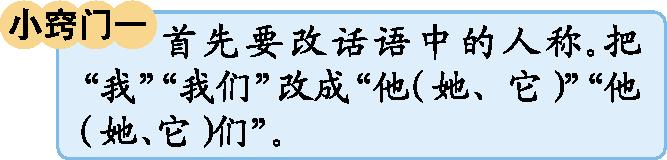 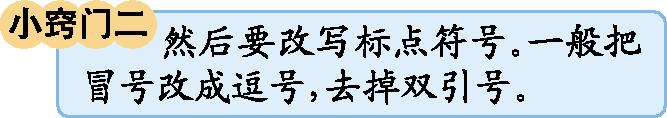 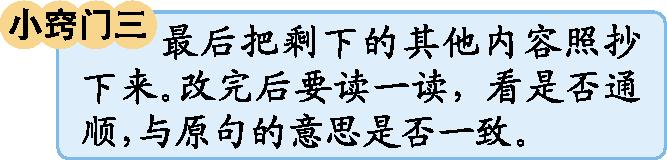 三、考试热点1.《古诗三首》常以解释词语、句子的形式考查对古诗内容的理解。2.《祖父的园子》第16、17自然段常作为课内阅读出现。3.《月是故乡明》常以选择、判断的形式考查对作者情感的理解。4.《梅花魂》第13自然段常以填空、选择的形式考查对梅花品质的理解。四、“1+X”阅读推荐篇目:萧红《呼兰河传》推荐理由:这部小说描写了20世纪三、四十年代东北小镇呼兰(哈尔滨市呼兰区)的种种人和事,真实而生动地再现了当地老百姓平凡、落后的生活现状和得过且过、平庸、愚昧的精神状态。这部小说语言洗练,毫无刻意雕饰的痕迹。口语化的语言、简短的句子,再加上运用了一部分当地的俗语,增强了语言的描摹功能,很有表现力,使得描写的人物、事件、景物非常生动而形象,读者很容易就进入小说的境界,有身临其境之感。阅读方法:阅读前要了解小说的写作背景。创作这部小说时,正是抗日战争最艰苦的阶段,这使远在香港的萧红更加怀念自己的故乡和童年。于是,萧红以自己的家乡和童年生活为原型,创作了这部小说。可采用默读的方法,边读边想,厘清人物关系,了解人物特点,边读边勾画,还可以摘抄妙词佳句,或随手写下自己的感想等。